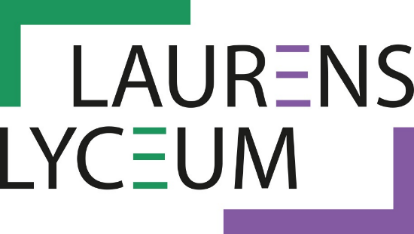 Rotterdam,  juli 2020Betreft: informatie startweek schooljaar 2020-2021
Beste leerlingen van klas 3 vwo (en jullie ouders/ verzorgers uiteraard),De zomervakantie is gestart. Geniet ervan en doe energie op. De eerste schoolweek zal deels een kennismakingsweek zijn en vanaf woensdag 2 september starten de lessen. Het lesrooster vinden jullie straks in Magister.Jullie startweek ziet er als volgt uit.Maandag 31 augustus zijn jullie nog lesvrij. Die dag vergaderen al jullie docenten en die dag kun je dus gebruiken om je alvast klaar te maken voor school. Op dinsdag 1 september worden jullie om 09.00 uur op school verwacht. Je start met je mentor in een lokaal en volgen de gehele ochtend een training met betrekking tot studievaardigheden. Het is noodzakelijk om schrijfgerei (pen en papier) en een opgeladen telefoon mee te nemen. Daarnaast belangrijk om te weten, dinsdag komt ook de schoolfotograaf, zorg dus dat je haar goed zit! De dag eindigt rond 13.30 uur.Mochten er zaken zijn die je dinsdag al met je mentor wil bespreken zorg dan dat je dit vooraf goed voorbereid hebt. Dit kan zijn door de vragen/opmerkingen op te schrijven maar dat hoeft niet.Op woensdag 2 september beginnen de lessen volgens rooster. Vandaag gaan jullie ook op de schoolfoto. De SWT en HWK uren starten in schoolweek 2, vanaf maandag 7 september.Wij wensen jullie, mede namens de mentoren, een heel fijne vakantie en straks een goede start van het schooljaar toe en we hopen jullie allen te mogen verwelkomen in het nieuwe schooljaar. Met vriendelijke groet,Mevrouw Stolk, Teamleider 3 vwoMevrouw de Vries, Leerjaarcoördinator 3 vwo